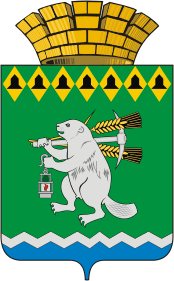 Дума Артемовского городского округаVI созыв заседание       РЕШЕНИЕОт                                                                        			           №_____О повестке     заседания Думы Артемовского городского округаВ соответствии со статьей 11 Регламента Думы Артемовского городского округа, принятого решением Думы от 13 октября 2016 года   № 11,Дума Артемовского городского округа РЕШИЛА:Утвердить повестку    заседания Думы Артемовского городского округа:О результатах публичных слушаний по проекту решения Думы Артемовского городского округа «О внесении изменений в Устав Артемовского городского округа». Докладывает Павел Владимирович Вяткин, заместитель председателя Думы Артемовского городского округа, исполняющий полномочия председателя Думы Артемовского городского округа. О внесении изменений в Устав Артемовского городского округа. Докладывает Елена Витальевна Пономарева, заведующий юридическим отделом Администрации Артемовского городского округа. О внесении изменения в пункт 10 Положения о звании «Почетный гражданин Артемовского городского округа». Докладывает Дарья Павловна Мальченко, заведующий отделом организации и обеспечения деятельности Администрации Артемовского городского округа.О внесении изменений в Положение о назначении и выплате пенсии за выслугу лет лицам, замещавшим муниципальные должности, и лицам, замещавшим должности муниципальной службы в органах местного самоуправления Артемовского городского округа. Докладывает Галина Валентиновна Маслова, главный специалист отдела организации и обеспечения деятельности Администрации Артемовского городского округа.О внесении изменения в пункт 15 Положения о кадровом резерве для замещения вакантных должностей муниципальной службы в органах местного самоуправления Артемовского городского округа. Докладывает Галина Валентиновна Маслова, главный специалист отдела организации и обеспечения деятельности Администрации Артемовского городского округа.Об утверждении Положения о порядке оплаты заинтересованными лицами расходов, связанных с организацией и проведением публичных слушаний по отдельным вопросам градостроительной деятельности в Артемовском городском округе. Докладывает Наталья Владимировна Булатова, председатель Комитета по архитектуре и градостроительству.Об утверждении отчета об исполнении бюджета Артемовского городского округа за 2019 год. Докладывают:Ольга Геннадьевна Бачурина, заместитель главы Администрации Артемовского городского округа - начальник Финансового управления Администрации Артемовского городского округаЕлена Александровна Курьина, председатель Счетной палаты Артемовского городского округа.  Информация Счетной палаты Артемовского городского округа о ходе выполнения бюджета Артемовского городского округа за девять месяцев 2020 года. Докладывает Елена Александровна Курьина, председатель Счетной палаты Артемовского городского округа.  Информация Счетной палаты Артемовского городского округа о результатах контрольного мероприятия «Проверка использования средств бюджета Артемовского городского округа, выделенных ТОМС села Большое Трифоново на исполнение полномочий по реализации вопросов местного значения в 2017-2018 годах и первое полугодие 2019 года с проведением аудита в сфере закупок».  Докладывает Елена Александровна Курьина, председатель Счетной палаты Артемовского городского округа.    Информация Счетной палаты Артемовского городского округа о результатах контрольного мероприятия «Проверка использования средств бюджета Артемовского городского округа, выделенных территориальному органу местного самоуправления поселка Незевай в 2018-2019 годах и истекшем периоде 2020 года с проведением аудита в сфере закупок». Докладывает Елена Александровна Курьина, председатель Счетной палаты Артемовского городского округа.   О ходе выполнения решения Думы Артемовского городского округа от 26 сентября 2019 года № 600 «О признании депутатского обращения Виноградова Г.А., депутата Думы Артемовского городского округа по одномандатному избирательному округу № 17, к главе Артемовского городского округа по вопросу восстановления объездной дороги в п. Красногвардейском депутатским запросом». Докладывают: Михаил Александрович Угланов, председатель постоянной комиссии по вопросам местного самоуправления, нормотворчеству и регламенту; Наталока Владимир Викторович, председатель ТОМС п. Красногвардейского. О направлении депутата Думы Артемовского городского округа в состав конкурсной комиссии на замещение вакантной должности муниципальной службы инспектора Счетной палаты Артемовского городского округа,  в состав конкурсной комиссии на включение муниципальных служащих (граждан) в кадровый резерв, формируемый Счетной палаты Артемовского городского округа.Докладывает Елена Александровна Курьина, председатель Счетной палаты Артемовского городского округа.   О предложениях Думы Артемовского городского округа  по включению в план работы Счетной палаты Артемовского городского округа на 2021 год. Докладывает Павел Владимирович Вяткин, заместитель председателя Думы Артемовского городского округа, исполняющий полномочия председателя Думы Артемовского городского округа.Заместитель председателя Думы Артемовского городского округа, исполняющий полномочия председателяДумы Артемовского городского округа       		                 П.В.Вяткин 